Aaron AdamEastwood collegiate Weebly: www.swiftwinds.weebly.comEmail: adama1529@wrdsb.caTwitter: @Cup_of_waterFacebook: Aaron AdamXbox: swift winds 97PSN: Box_Of_Puppets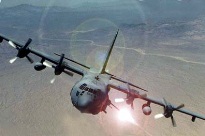 “You don't have time to think up there. If you think, you're dead”.-Maverick (Top Gun)Aaron AdamEastwood collegiate Weebly: www.swiftwinds.weebly.comEmail: adama1529@wrdsb.caTwitter: @Cup_of_waterFacebook: Aaron AdamXbox: swift winds 97PSN: Box_Of_Puppets“You don't have time to think up there. If you think, you're dead”.-Maverick (Top Gun)Aaron AdamEastwood collegiate Weebly: www.swiftwinds.weebly.comEmail: adama1529@wrdsb.caTwitter: @Cup_of_waterFacebook: Aaron AdamXbox: swift winds 97PSN: Box_Of_Puppets“You don't have time to think up there. If you think, you're dead”.-Maverick (Top Gun)Aaron AdamEastwood collegiate Weebly: www.swiftwinds.weebly.comEmail: adama1529@wrdsb.caTwitter: @Cup_of_waterFacebook: Aaron AdamXbox: swift winds 97PSN: Box_Of_Puppets“You don't have time to think up there. If you think, you're dead”.-Maverick (Top Gun)Aaron AdamEastwood collegiate Weebly: www.swiftwinds.weebly.comEmail: adama1529@wrdsb.caTwitter: @Cup_of_waterFacebook: Aaron AdamXbox: swift winds 97PSN: Box_Of_Puppets“You don't have time to think up there. If you think, you're dead”.-Maverick (Top Gun)Aaron AdamEastwood collegiate Weebly: www.swiftwinds.weebly.comEmail: adama1529@wrdsb.caTwitter: @Cup_of_waterFacebook: Aaron AdamXbox: swift winds 97PSN: Box_Of_Puppets“You don't have time to think up there. If you think, you're dead”.-Maverick (Top Gun)Aaron AdamEastwood collegiate Weebly: www.swiftwinds.weebly.comEmail: adama1529@wrdsb.caTwitter: @Cup_of_waterFacebook: Aaron AdamXbox: swift winds 97PSN: Box_Of_Puppets“You don't have time to think up there. If you think, you're dead”.-Maverick (Top Gun)Aaron AdamEastwood collegiate Weebly: www.swiftwinds.weebly.comEmail: adama1529@wrdsb.caTwitter: @Cup_of_waterFacebook: Aaron AdamXbox: swift winds 97PSN: Box_Of_Puppets“You don't have time to think up there. If you think, you're dead”.-Maverick (Top Gun)Aaron AdamEastwood collegiate Weebly: www.swiftwinds.weebly.comEmail: adama1529@wrdsb.caTwitter: @Cup_of_waterFacebook: Aaron AdamXbox: swift winds 97PSN: Box_Of_Puppets“You don't have time to think up there. If you think, you're dead”.-Maverick (Top Gun)Aaron AdamEastwood collegiate Weebly: www.swiftwinds.weebly.comEmail: adama1529@wrdsb.caTwitter: @Cup_of_waterFacebook: Aaron AdamXbox: swift winds 97PSN: Box_Of_Puppets“You don't have time to think up there. If you think, you're dead”.-Maverick (Top Gun)Aaron AdamEastwood collegiate Weebly: www.swiftwinds.weebly.comEmail: adama1529@wrdsb.caTwitter: @Cup_of_waterFacebook: Aaron AdamXbox: swift winds 97PSN: Box_Of_Puppets“You don't have time to think up there. If you think, you're dead”.-Maverick (Top Gun)Aaron AdamEastwood collegiate Weebly: www.swiftwinds.weebly.comEmail: adama1529@wrdsb.caTwitter: @Cup_of_waterFacebook: Aaron AdamXbox: swift winds 97PSN: Box_Of_Puppets“You don't have time to think up there. If you think, you're dead”.-Maverick (Top Gun)